INTERNAL ASSIGNMENT SET-IISESSIONFEB/MAR 2021PROGRAMMEBACHELOR OF COMPUTER APPLICATION (BCA)SEMESTERICOURSE CODE & NAMEDCA1104 – UNDERSTANDING PC & TROUBLESHOOTINGQ. 1 Describe construction of a hard drive with diagram.The Hard DriveThe hard drive is also known as hard disk drive or fixed disk drive. It is the main and largest storage device on the Fully solved assignment available for session Feb/March 2021,your last date is 31th July 2021.Lowest price guarantee with quality.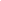 Charges INR 150 only per assignment. For more information you can get via mail or Whats app also
Mail id is aapkieducation@gmail.comOur website www.aapkieducation.comAfter mail, we will reply you instant or maximum1 hour.Otherwise you can also contact on ourwhatsapp no 8791490301.Contact no is +91 87-55555-879Q. 2 Discuss maintenance and troubleshooting of a Keyboard.The keyboard, a primary Q.3 Discuss functioning of Compatibility mode, Nibble mode and EEP mode in parallel port.Compatibility mode: This mode is used to define the basic protocol used in the computers to transfer data from computer to printer. It is also called as Centronics mode. It was mainly designed to serve the dot matrix 